Звіт про роботу депутата Сумської міської ради Гробової Вікторії Павлівниза 2016 рікОкруг № 37:вул. Борова: 1– 44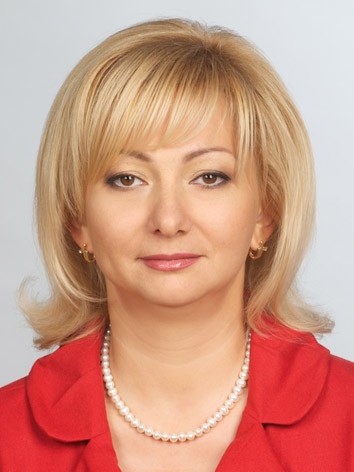 вул. Глінки: 1, 7, 11вул. Джерельна: 2–2 к.1, 4, 6–8 к.1, 10, 12–12 к.1, 14, 16, 18, 21–37вул. Дубровського: 27–44вул. Марка Вовчка: 4, 6 – 9, 11–15, 17–29вул. Нижньосироватська: 4–21 к.1вул. Охтирська: 20, 22, 23, 24–24 к.2, 25,  26, 27, 29, 30, 32, 34, 36, 38, 40, 42,44вул. Паркова: 2проїзд 1-й Парковийпроїзд 2-й Парковийпроїзд 3-й Парковийпроїзд 4-й Парковийвул. Польова: 42, 44–59, 61вул. Римського-Корсакова: 3, 5–5 к. А, 22–28вул. Серпнева: 2–10; 12,14вул. Харківська: 54, 54/1Комунальна установа "Сумська міська клінічна лікарня № 5"Комунальна установа "Сумська центральна районна лікарня"Місце роботи – заступник директора Сумської філії Харківського національного університету внутрішніх справ, доктор юридичних наук, професор.Громадська приймальня працює: понеділок - п’ятниця з 10.00 до 17.00.Особистий прийом здійснюється щосереди з 16.00 до 18.00.Адреса громадської приймальні: м. Суми, вул. Миру, 24, каб. 109.Електронна пошта: gpgrobova@gmail.comТелефон громадської приймальні: 066-17-62-599Член депутатської фракції БПП «Солідарність» Сумської міської ради.Із 19 сесій міської ради була присутня на 16-и(відсутня на 3-х із поважних причин).Із 32 засідань постійної комісії міської ради була присутня на всіх.За звітний період з метою захисту інтересів виборців було забезпечено прийом у громадській приймальні 363 мешканців округу, із них для 122 – особистий.За цей період до  громадської приймальні надійшло 284 звернення громадян, за якими були підготовлені депутатські звернення та депутатські запити. Більшість питань, порушених у скаргах та клопотаннях виборців, вирішено позитивно. Проведено 23 зустрічі з мешканцями мікрорайону. Організовано зустріч із трудовим колективом КП «Електроавтотранс».Ініційовано 9 проектів рішень та 16 депутатських запитів, які повністю підтримані Сумською міською радою.Подано депутатських звернень – 368.У  громадській приймальні постійно надаються юридичні консультації. Консультацію отримали 39 осіб.Робота в комісіях:Є головою постійної комісії Сумської міської ради з питань житлово-комунального господарства, енергозбереження, транспорту та зв’язку.Основні питання, які було розглянуто на засіданнях комісії:Ефективність системи теплопостачання в м. Суми. Ефективність системи водопостачання і водовідведення в м.Суми.Ефективність діяльності системи житлового-комунального господарства міста.Ефективність роботи пасажирського транспорту міста Суми та якість надання транспортних послуг підприємствами комунальної та іншої форми власності.Проблеми та перспективи розвитку міських пасажирських перевезень приватними перевізниками.Грейдерування доріг приватного сектору.Ремонт внутрішньобудинкових доріг у м. Суми.Стан вуличного освітлення міста.Стан ліфтового господарства міста.Виготовлення технічних паспортів на багатоквартирні будинки.Відлов безпритульних тварин у м. Суми.Будівництво полігону твердих побутових відходів.Розгляд звернень громадян щодо капітального ремонту житлового фонду та інших питань. Крім того, є членом комісій та робочих груп:по обстеженню несанкціонованих сміттєзвалищ, які підлягають першочерговій ліквідації;по визначенню першочерговості проведення капітального ремонту та модернізації ліфтів;з координації роботи міського транспорту;по розробці схеми з теплопостачання у місті Суми;з питань поводження з безхазяйними відходами на території міста Суми;з підготовки проекту міського бюджету на 2017 рік та прогнозу міського бюджету на 2018-2019 роки;з організації розроблення проекту Програми економічного і соціального розвитку м. Суми на 2017 рік.Працювала у комісіях та робочих групах:з вивчення питання встановлення загальнобудинкових вузлів обліку природного газу в багатоквартирних будинках м. Суми;з організації відбору кандидата на посаду директора комунального підприємства електромереж зовнішнього освітлення «Міськсвітло» СМР;з підготовки проекту Порядку розміщення елементів благоустрою та демонтаж самовільно встановлених елементів благоустрою м. Суми.Пропозиції до проектів рішень Сумської міської ради:Щодо проведення благоустрою у прибережних смугах річок Псел, Сумка, Стрілка, оз. Чеха, ін. водних об’єктів, очищення русел річок.Щодо заміни віконних та дверних блоків у закладах культури м. Суми.Щодо виділення коштів у сумі 50,00 тис. грн. для «Будівництво дитячого майданчика біля житлового будинку № 19 по вул. М.Вовчка» та у сумі 50,00 тис. грн. по об’єкту «Будівництво дитячого майданчика біля житлового будинку № 23 по вул. Охтирській».Щодо виділення коштів на капітальний ремонт доріг мікрорайону «Хіммістечка» в сумі - 500,00 тис. грн. (у т. ч. 500,00 тис. грн. на виготовлення проектно-кошторисної документації) в районі житлових будинків за адресами:-буд. № 7, 13, 15 по вул. М. Вовчка;-буд. № 22, 23, 24, 25, 26 по вул. Охтирській;-буд. № 5, 7, 9 по вул. Серпневій;До проекту рішення Сумської міської ради «Про внесення змін до Комплексної цільової програми реформування і розвитку житлово-комунального господарства міста Суми на 2015-2017 роки».Участь у масових заходах07.12.2015 р. організувала круглий стіл «Децентралізація влади: шляхи вдосконалення існуючої системи місцевого самоврядування в Україні»;08.12.2015 р. виступила на каналі СТС на тему «Як за допомогою децентралізації збільшити вплив на можновладців», де наголосила на проблемах, які існують на шляху децентралізації влади;28.01.2016 р. взяла участь у програмі «Пряма мова» на тему «Робота ЖКГ у Сумах», внесла пропозицію провести анкетування серед мешканців міста з метою аналізу якості комунальних послуг, які надаються житлово-комунальними організаціями на каналі UA: Суми;26.02.2016 р. була учасником заходу «Родинне свято» в КУ Сумській спеціальній загальноосвітній школі Сумської міської ради;16.03.2016 р. організувала для мешканців міста та безпосередньо взяла участь у роботі круглого столу з питань імплементації Закону України «Про особливості здійснення права власності у багатоквартирному будинку»; 01.04.2016 р. у складі делегації відвідала міста Луцьк та Рівне з метою обміну досвідом у реформуванні житлово-комунального господарства;27.05.2016 р. привітала зі святом «Останнього дзвоника» учнів та педагогічний колектив КУ Сумської ЗОШ І-ІІІ ступенів № 26;09.06.2016 р. відвідала Міністерство регіонального розвитку, будівництва та житлово-комунального господарства України та взяла участь у нараді стосовно 417 закону;29.06.2016 р. взяла участь у програмі «Своя правда. Водопостачання» на каналі UA: Суми;16.08.2016 р. виступила на каналі ТРК «Відікон» на тему «болота» біля буд. 24, 26 по вул. Охтирській;25.08.2016 р. провела конкурс дитячих малюнків присвячений Дню Державного Прапора України у Сумському дошкільному навчальному закладі (ясла-садок) № 7 "Попелюшка" та виступила на каналі «АТВ»;12.10.2016 р взяла участь у круглому столі на тему: «Правнича освіта відповідно до європейських стандартів».На виконання виборчих програм та доручень виборців із депутатських коштів виділено:КУ   СМДКЛ «Святої Зінаїди» для придбання медичного обладнання та поточного ремонту – 15 тис. грн.КУ Сумському міському клінічному пологовому будинку для придбання водяної бані для визначення групи крові у вагітних – 15 тис. грн.Сумській міській дитячій музичній школі № 2 на встановлення двох вікон – 10 тис. грн.Сумському дошкільному навчальному закладу (ясла - садок) № 7 «Попелюшка» для придбання дитячих меблів  - 30 тис.грн.КУ Сумській ЗОШ І-ІІІ ступенів № 26 для заміни віконних блоків у двох навчальних кабінетах – 40 тис. грн.КУ Сумській спеціальній загальноосвітній школі СМР на придбання вікон для однієї класної кімнати – 10 тис. грн.Спортивній команді для участі у Всеукраїнських змаганнях зі спортивної радіопеленгації – 3 тис. грн.КУ Сумському міському територіальному центру соціального обслуговування (надання соціальних послуг) «Берегиня» СМР на поточний ремонт приміщення відділення денного перебування «Калина» - 1 тис. грн.КУ СМР бібліотеці-філії №1 Сумської міської ЦБС – 25 тис. грн.На лікування онкологічного захворювання у дитини – 5 тис. грн.На лікування онкологічного захворювання у жінки - 30 тис. грн.На лікування хворої дитини– 5 тис. грн.На лікування хворої жінки – 1 тис. грн.На лікування хворої дитини – 10 тис. грн.Проведені зустрічі з мешканцями:19.12.2015 р. - збори старших будинків, розташованих на окрузі;26.12.2015 р. - за адресою буд. №44 по вул. Охтирській;06.02.2016 р. - збори старших будинків, розташованих на окрузі;06.03.2016 р. - за адресою буд. №  31 вул. Джерельна;13.03.2016 р. - за адресою буд. № 7 по вул. Серпневій;20.03.2016 р. - за адресою буд. № 23 по вул. Охтирській;26.03.2016 р. - за адресою буд. 13,14,15,16 по вул. 3-й Парковий проїзд;03.04.2016 р. - за адресою буд. № 20 по вул. Охтирській;16.05.2016 р. - за адресою буд. № 44 по вул. Охтирській;18.05.2016 р. - за адресою буд. № 13 по вул. Марка Вовчка;25.05.2016 р. - за адресою буд. № 22 по вул. Римського-Корсакова.08.06.2016 р. - за адресою буд. № 13 по вул. Марка Вовчка;08.06.2016 р. - за адресою буд. № 11 по вул. Глінки;13.08.2016 р. - за адресою буд. № 13, 14 по вул. 3-й Парковий проїзд;12.09.2016 р. - за адресою буд. № 7 по вул. Серпневій;29.09.2016 р. - за адресою буд. № 12 по вул. Серпневій;11.10.2016 р. - за адресою буд. № 27 по вул. Марко Вовчка;11.10.2016 р. - за адресою буд. № 25, 29 по вул. Марко Вовчка;11.10.2016 р. - за адресою буд. № 15, 16 по вул. 3-й Парковий проїзд;12.10.2016 р. - за адресою буд. № 13Б по вул. Марка Вовчка;17.10.2016 р. - за адресою буд. № 5 по вул. Римського-Корсакова;24.10.2016 р. - за адресою буд. № 22 по вул. Охтирській;03.12.2016 р. - за адресою буд. № 54 та №54/1 по вул. Харківській.Проведені заходи для мешканців мікрорайону:29.12.2015р. – привітання з Новим Роком разом з Дідом Морозом та Снігуронькою подарунками дітей з багатодітних родин;06.02.2016р. – за участю голови Асоціації об’єднань співвласників багатоквартирних будинків  «Сумщина» Гученка Р.А. для мешканців Хіммістечка проведено семінар з питань створення та функціонування ОСББ;06.03.2016 р. – з нагоди святкування Міжнародного жіночого дня 8 Березня для жінок мікрорайону проведено святковий концерт;06.05.2016р. – з нагоди Дня пам’яті та примирення і відзначення 71-ї річниці Перемоги над нацизмом у Другій світовій війні для мешканців мікрорайону проведено святковий концерт;21.09.2016р. – взяла участь у святкуванні Дня вулиці Михайла Глінки та привітала мешканців солодощами;30.09.2016р. – привітала з Днем  працівника освіти та Днем бібліотек колективи, які розташовані на Хіммістечку;14.10.2016р. – влаштувала свято «Козацькі розваги» для дорослих та малечі Хіммістечка з нагоди Дня захисника України, Дня українського козацтва та свята Покрови Пресвятої Богородиці.29.12.2016р. – привітання з Новим Роком разом з Дідом Морозом та Снігуронькою подарунками дітей з багатодітних родин та дітей учасників АТО.	За мого сприяння, з міського бюджету, було виділено кошти для проведення капітального ремонту житлового фонду Хіммістечка.На прохання мешканців Хіммістечка було проведено видалення, обрізка та кронування аварійних дерев по всьому мікрорайону.Було проведено та відновлено освітлення за адресами:вул. 3-й Парковий проїзд, буд. 6,13, 14, 15, 16;вул. М. Вовчка, буд. 7, 9, 13, 27;вул. Лінійна, буд. 2, 4, 10, 12;вул. Охтирська, буд. 20, 22, 23;вул. Римського-Корсакова, буд. 22, 28;вул. Харківська, буд. 104;вул. Харківська, буд. 54-58 біля доріжки;пров. Богуна;вул. Богуна, буд. 16;Серпнева, буд. 12, 14;від пров. Карбишева до вул. Ювілейна.Була надана правова допомога у створенні ОСББ за адресами вул. 3-й Парковий проїзд, буд. № 13, №14; вул. Глінки, буд. 11.Була надана правова допомога у створенні будинкового комітету за адресами вул. М. Вовчка, буд. № 13; вул. Римського-Корсакова, буд 3.На прохання мешканців Хіммістечка було відремонтовано зупинку громадського транспорту «Паркова».На прохання мешканців Хіммістечка було відновлено освітлення та відремонтовано пішохідну доріжку між будинками № 54 та № 58 по вул. Харківській.На прохання мешканців Хіммістечка було відремонтовано пішохідну доріжку між буд. №28 та буд. № 30 по вул. Охтирській.На прохання мешканців Басів було відновлено вуличне освітлення від пров. Карбишева до вул. Ювілейна.Дякую працівникам департаментів, управлінь та відділів Сумської міської ради,керівникам комунальних підприємств, моїм партнерам, активним старшим будинків, що практично втілили побажання мешканців округу № 37.Будь-які запитання з приводу моєї депутатської діяльності, а також діяльності Сумської міської ради можна спрямувати за поштовою і електронною адресами, що зазначені на початку звіту.З повагоюдепутат Сумської міської радиГробова В.П.